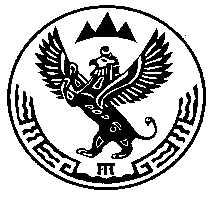 ПОСТАНОВЛЕНИЕ                                                                        JОП22 июля   .	  	            с. Шыргайта                                 № 31Об утверждении Положения о порядке  приемки, распоряжения и  списания основных средств и нематериальных активов.  В целях эффективного использования и контроля за наличием и движением основных средств, нематериальных активов, в соответствии с Федеральным законом от 06.12.2011 года № 402-ФЗ «О бухгалтерском учете», руководствуясь ФЗ  от 06.10.2003г. № 131-ФЗ «Об общих принципах организации местного самоуправления в Российской Федерации, Уставом муниципального образования Шыргайтинское сельское поселение,ПОСТАНОВЛЯЮ:Утвердить прилагаемое Положение о порядке приемки , распоряжения и списания основных средств и нематериальных активов.Настоящее постановление вступает в силу со дня официального опубликования.Контроль за выполнением  Постановления оставляю за собой.Глава сельской администрацииМО Шыргайтинское сельское поселение                             А.В.МогулчинПриложениек Постановлению  муниципального образованияот «22 » июля 2017 года № 31ПОЛОЖЕНИЕ о порядке списания основных средств,являющихся муниципальной собственностьюмуниципального образования Шыргайтинское сельское поселение.  1.      Общие положения1.1. Настоящее Положение разработано в соответствии с Гражданским кодексом Российской Федерации, Налоговым кодексом Российской Федерации, Бюджетным кодексом Российской Федерации, Федеральными законами от 21.11.1996 г. №129-ФЗ «О бухгалтерском учете», постановлением Правительства Российской Федерации от 01.01.2002 г. №1 «О классификации основных средств, включаемых в амортизационные группы», постановлением Госкомстата Российской Федерации от 21.01.2003 г. №7 «Об утверждении унифицированных форм первичной учетной документации по учету основных средств», приказами Минфина Российской Федерации от 30.03.2001 г. №26н «Об утверждении Положения по бухгалтерскому учету «Учет основных средств ПБУ 6/01», от 29.07.1998 г. №34н «Об утверждении Положения по ведению бухгалтерского учета и бухгалтерской отчетности в Российской Федерации». 1.2. Целью настоящего Положения является установление единого и общего порядка списания основных средств, являющихся муниципальной собственностью Шыргайтинского сельского поселения.1.3. Бюджетные учреждения и организации используют общеустановленные унифицированные формы первичных учетных документов класса 03 ОКУД (Приложение N 2 к Инструкции по бюджетному учету, утвержденной Приказом Минфина России от 10.02.2006 N 25н), а также иные формы первичных учетных документов, утвержденных приказами Минфина России.1.4. Настоящее Положение обязательно для исполнения всеми расположенными на территории Шыргайтинского сельского поселения муниципальными унитарными предприятиями, муниципальными учреждениями, структурными подразделениями , должностными лицами органа местного самоуправления. 1.5. Для целей настоящего Положения определяется, что принятие решения и оформление распорядительных документов по списанию основных средств предприятий и учреждений возлагается администрацию муниципального образования Шыргайтинское сельское поселение (далее -администрация).2.      Порядок списания муниципального имущества с баланса муниципального образования Шыргайтинское сельское поселение.2.1. Подлежат списанию с балансов муниципальных предприятий и муниципальных учреждений здания, сооружения, машины, оборудование, транспортные средства и иное имущество, относящееся к основным средствам, пришедших в негодность:а) вследствие морального и (или) физического износа;б) ликвидации при авариях, стихийных бедствиях и иных чрезвычайных ситуациях;в) по истечении нормативных сроков использования; г) по другим причинам.2.2. Основные средства подлежат списанию лишь в тех случаях, когда по заключению постоянно действующей комиссии  по имущественным и земельным отношениям(далее – Комиссия) предприятия или учреждения восстановить его невозможно или экономически нецелесообразно, а также когда оно не может быть в установленном порядке передано другим предприятиям и учреждениям или реализовано сторонним организациям.2.3. Списание с балансов предприятий и учреждений основных средств производится на основании распоряжения администрации   муниципального образования  разрабатывает и направляет в Комиссию:·         ходатайство;·         акт о списании имущества; ·         заключение постоянно действующей комиссии и соответствующих органов;·         акт технического состояния; ·         фотографию.Комиссия в течение 30 календарных дней рассматривает представленный пакет документов, готовит распоряжение о списании основных средств или направляет мотивированный отказ.2.4. Согласование с Комиссией имущественных и земельных отношений  муниципального образования Шыргайтинское сельское поселение не требуется при списании объектов отнесенных к основным средствам первоначальной стоимостью 10 000 рублей включительно. 3.      Комиссия по списанию основных средств 3.1. Комиссия по списанию основных средств создается на предприятии или в учреждении приказом главы муниципального образования Шыргайтинское  сельское поселение. В состав Комиссии входят: заместитель главы (председатель комиссии),  главный бухгалтер или лицо, на которое возложено ведение бухгалтерского учета.3.2. При установлении непригодности автотранспортных и других основных средств, контролируемых государственными инспекциями, для участия в работе Комиссии могут на договорной основе приглашаться представители соответствующих инспекций, которые дают письменное заключение о состоянии списываемых основных средств.3.3. В компетенцию Комиссии входит:а) осмотр объекта, подлежащего списанию с использованием необходимой технической документации (паспорт, поэтажный план и другие документы), а также данных бухгалтерского учета, установление непригодности объекта к восстановлению и дальнейшему использованию;б) установление причин списания объекта (физический и моральный износ, нарушение нормальных условий эксплуатации, аварии, стихийные бедствия и иные чрезвычайные ситуации, длительное не использование объекта для производства, выполнения работ и оказания услуг либо для управленческих нужд);в) выявление лиц, по вине которых произошло преждевременное выбытие объектов основных средств из эксплуатации, внесение предложений о привлечении этих лиц к ответственности, установленной законодательством Российской Федерации;г) определение возможности использования отдельных узлов, деталей, материалов списываемого объекта;д) составление акта на списание основных средств, акта на списание автотранспортных средств (с приложением актов об авариях, причин, вызвавших аварию, если они имели место).4.      Оформление документов на списание основных средств муниципального образования Шыргайтинское сельское поселение4.1. В актах на списание указывают следующие данные, характеризующие объекты основных средств: ·         дата принятия к бухгалтерскому учету; ·         год изготовления или постройки; ·         дата поступления на предприятие;·          время ввода в эксплуатацию; ·         срок полезного использования; ·         первоначальная стоимость (для переоцененных - восстановительная);·         сумма начисленной амортизации по данным бухгалтерского учета; ·         проведенные ремонты;·          причины выбытия с обоснованием нецелесообразности использования и невозможности восстановления; ·         состояние основных частей, деталей, узлов, конструктивных элементов.При списании автотранспортных средств, кроме того, указывают пробег автомобиля и техническую характеристику агрегатов и деталей автомобиля, а также возможность дальнейшего использования основных деталей и узлов, которые могут быть получены от разборки.При списании с балансов предприятий и учреждений основных средств, выбывших вследствие аварий, к акту о списании прилагают копию акта об аварии, а также поясняют причины, вызвавшие аварию, и указывают меры, принятые в отношении виновных лиц, если таковые имеются.4.2. Для подготовки распорядительного документа о списании основных средств в Комиссию необходимо представить ходатайство предприятия, учреждения и полный пакет документов. Председатель Комиссии рассматривает представленные для утверждения акты на списание объектов основных средств в течение 30 дней со дня их получения и принимает решение в соответствии с п.2.3. настоящего Положения.4.3. Разборка и демонтаж основных средств до утверждения актов на списание не допускаются.4.4. В случаях нарушения действующего порядка списания с баланса основных средств, а также при бесхозяйственном отношении к полученным при ликвидации материальным ценностям (уничтожении, сжигании и т.п.) виновные в этом должностные лица должны привлекаться к ответственности в установленном федеральным законодательством порядке.5. Ответственность руководителя муниципального образования за нарушение Положения5.1. При нарушении настоящего Положения, а также за ущерб, причиненный незаконными действиями, руководитель муниципального учреждения,  несет ответственность в соответствии с действующим законодательством.6. Контроль за исполнением настоящего Положения6.1. Контроль за надлежащим исполнением настоящего Положения в рамках компетенции возлагается на администрацию муниципального образования Шыргайтинское сельское поселение.